 Конспект лекции и задание   по дисциплине «Музыкальная терминология» для студентов 1курса специальности «Инструментальное исполнительство/Фортепиано» ТЕМА 8: «Динамические музыкальные термины»    Музыкальная речь очень похожа на речь в нашем традиционном понимании. И одним из способов выражения своих эмоций (кроме темпа воспроизведения слов) является ещё один, не менее сильный – это громкость, с которой мы произносим слова. Нежные, ласковые слова произносятся тихо, команды, возмущение, угроза и призывы — громко. Как и человеческий голос, музыка тоже может и «кричать», и «шептать».  Сила музыкального звука называется динамикой;  δύναμις [динамис] в переводе с греческого -«сила».  Оттенки звука (или, по-французски, нюансы) называются динамическими оттенками.    Наиболее распространенные динамические нюансы, от самого тихого до самого громкого, перечислены ниже:pp – Pianissimo – пианиссимо – очень тихоp – Piano – пиано – тихоmp – Mezzo piano – меццо-пиано – в меру тихоmf – Mezzo forte – меццо-форте – в меру громкоf – Forte – форте – громкоff -Fortissimo – фортиссимо – очень громко    Для указания ещё более крайних степеней громкости применяются дополнительные буквы f и p. Например, обозначения fff и ppp. У них нет стандартных названий, обычно говорят «форте-фортиссимо» и «пиано-пианиссимо», или «три форте» и «три пиано».    Обозначение динамики носит относительный, а не абсолютный характер. Например, mp указывает не на точный уровень громкости, а на то, что играть этот отрывок следует несколько громче, чем p, и несколько тише, чем mf.    Динамические нюансы могут обозначаться как в начале, так и в любом другом месте музыкального произведения.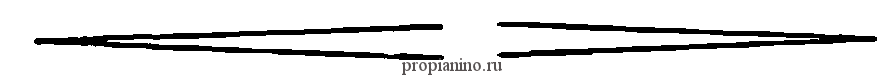     Эти значки обозначают постепенное увеличение или уменьшение громкости звука. Эти так называемые «вилочки» появляются под нотным текстом, а также и над ним (особенно над вокальной партией).    Сужающаяся “вилка” ( > ) под музыкальной фразой означает, что фрагмент нужно играть тише и тише пока не закончится знак диминуэндо, причем начальный уровень громкости в этом примере mf (mezzo forte), а конечный – p (piano).   Для этих же целей часто используют еще и словесный метод. Термин «Крещендо» (итал. crescendo, сокращенно cresc.) обозначает постепенное усиление звучания, а «Диминуэндо» (итал. diminuendo, сокращенно dim.), или декрещендо (decrescendo, сокращенно decresc.) — постепенное ослабление.       Обозначения cresc. и dim. могут сопровождаться и дополнительными указаниями:poco – поко – немногоpoco a poco – поко а поко – мало-помалуsubito или sub. – субито – внезапноpiù – пью – более      Еще некоторые  термины, связанные с динамикой:al niente – аль нинте – буквально «до ничего», до тишиныcalando – каландо – «понижаясь»; замедляясь и снижая громкостьmarcato – маркато – подчёркивая каждую нотуmorendo – морендо – замирая (затихая и замедляя темп)perdendo или perdendosi – пердендо – теряя силу, сникаяsotto voce – сотто воче – вполголоса      В заключение хочется обратить Ваше внимание на ещё один динамический нюанс – это акцент. В музыкальной речи он воспринимается как отдельный резкий вскрик.В нотах он обозначается:sforzando или sforzato (sf или sfz ) – сфорцандо или сфорцато – внезапный резкий акцентforte piano (fp) – громко, затем сразу тихоsforzando piano (sfp) – указывает на сфорцандо с последующим пиано
     Также «акцент» при письме обозначается знаком   >  над соответствующей нотой (аккордом) или под ней.                            Домашнее задание:    В тексте произведений из программы по специальности найти, выписать и расшифровать все динамические термины и обозначения.